      СТОМАТОЛОГИЧЕСКИЕ   УСЛУГИ: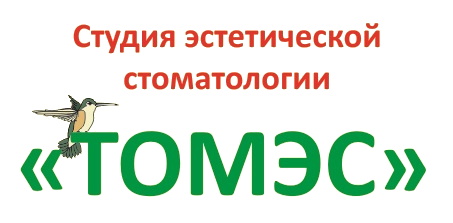 - Профессиональная гигиена полости рта;- Снятие зубных отложений - пигментного налета,    шлифовка, полировка , ультразвуковая обработка;- Лечение - кариозные, некариозные, травматические поражения зубов;- Эстетическое восстановление  -изменение формы, цвета зубов,устранение трем, диастем  методом прямой облицовки ( ВИНИРЫ композитные); - Инкрустация зубов: Бриллиант, Рубин, Изумруд, Хрусталь Сваровски;-  Микропротезирование; - Эндодонтическое лечение -  все виды острых и хронических пульпитов и переодонтитов, гранулем, кистогранулем, консервативное лечение радикулярных кист;- Пародотнологическое лечение - шинирование подвижных зубов стекловолоконной тканью;- Лигоментарное обезболивание – анастезия в связки зуба.ОСМОТР И КОНСУЛЬТАЦИЯ БЕСПЛАТНО. 